 Franco javier Torres 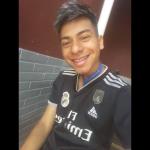 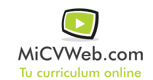 Experiencia ProfesionalExperiencia ProfesionalSauce viejo (Santa fe)Habilidades y CapacidadesHabilidades y CapacidadesHabilidades y CapacidadesHabilidad 1Habilidad 2Habilidad 3Habilidad 4Habilidad 5Habilidad 6FormaciónFormaciónFormación ComplementariaFormación ComplementariaIdiomasIdiomasInformáticaInformáticaInformación adicionalhttp://Francootjavier81torres.MiCVweb.comDispuesto a trabajar 24 horas, 7 dias y por cualquier salario 